February  2023Lunch MenuFebruary  2023Lunch MenuFebruary  2023Lunch MenuFebruary  2023Lunch MenuFebruary  2023Lunch MenuSunMonTueWedThuFriSat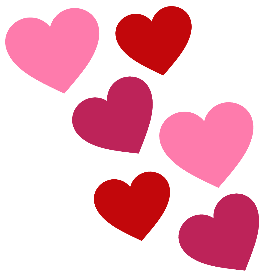 1 Pizza 3.50Xtra Slice 2.002 Chick Filet Day8 piece Nugget 5.00Chicken Sandwich 5.003 Noon Dismissal4 5 6 Steak Sandwich 5.00Cheesesteak Sandwich 5.257 Hamburger 5.00Cheeseburger5.258 Pizza 3.50Xtra Slice 2.009 Chick Filet Day8 piece Nugget 5.00Chicken Sandwich 5.0010 Pasta 3.5011 12 13 Hot Dog  3.00Xtra Hot Dog 1.5014 Hamburger 5.00Cheeseburger5.2515 Pizza 3.50Xtra Slice 2.0016 Chick Filet Day8 piece Nugget 5.00Chicken Sandwich 5.0017 No School18 19 20 No School21 Hamburger 5.00Cheeseburger5.2522 Pizza 3.50Xtra Slice 2.0023 Chick Filet Day8 piece Nugget 5.00Chicken Sandwich 5.0024 Pasta 3.5025 26 27 Hot Dog  3.00Xtra Hot Dog 1.5028 Hamburger 5.00Cheeseburger5.25